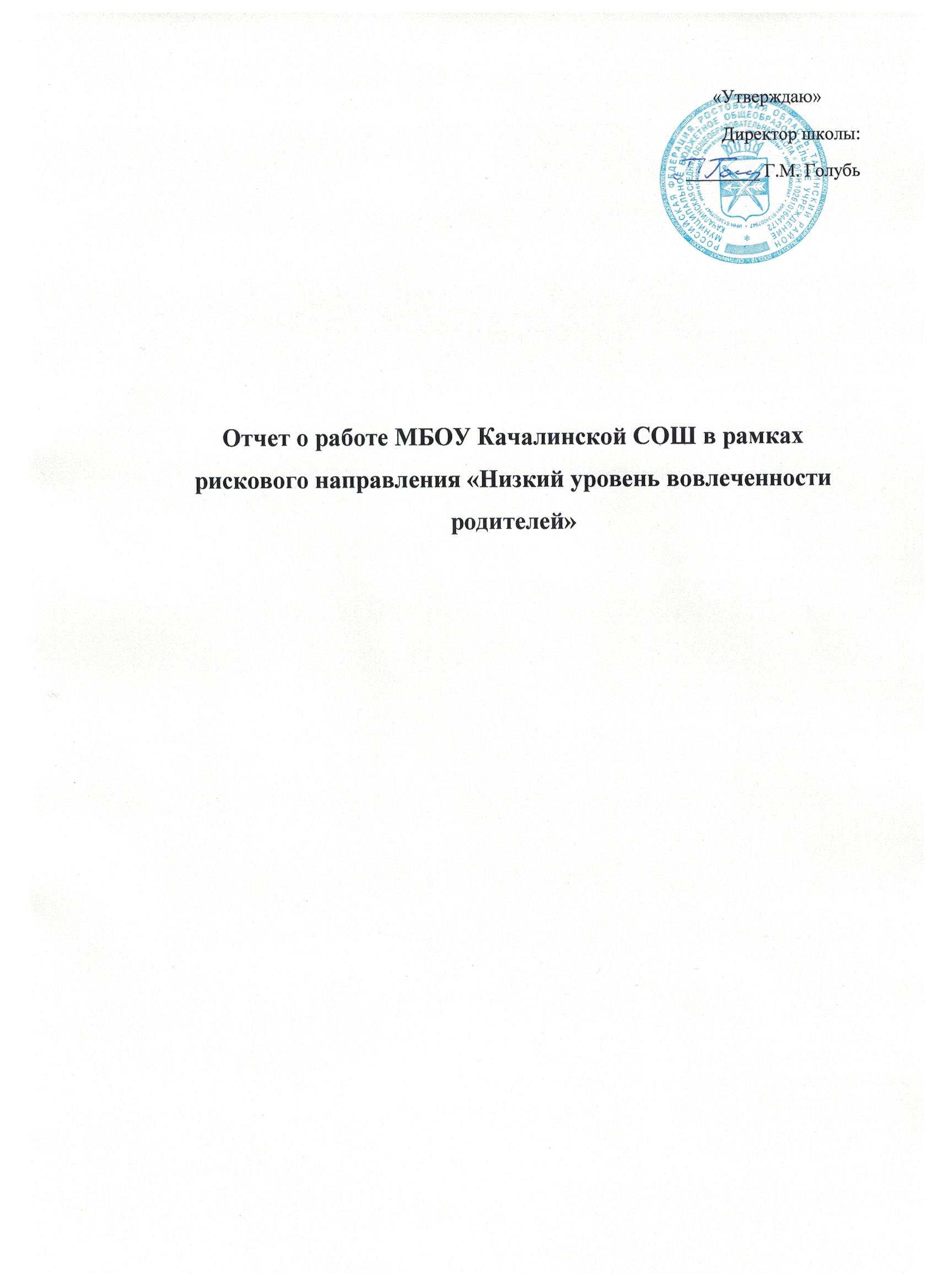 Без участия родителей в организации учебно-воспитательного процесса невозможно достичь высоких результатов. Повышению уровня вовлеченности родителей (законных представителей) в образовательную деятельность детей и жизнь школы способствует работа родительских комитетов.      https://kachalin.obr-tacin.ru/media/k2/attachments/Polozhenie_o_roditel_skom__komitete_MBOU_Kachalinskaia_SOSh.pdf                                                                                                                               Председатели родительских комитетов школы принимают активное участие  в органах государственно-общественного управления (Управляющий совет).https://kachalin.obr-tacin.ru/media/k2/attachments/Upravliaiushchii__Sovet__MBOU_Kachalinskoi__SOSh.pdf Второй год в школе организовано бесплатное горячее питание для обучающихся 1 - 4 классов и для детей с ОВЗ. Родительская общественность регулярно привлекается к контролю организации качества питания (Приказ № 72 от 01.09.2021 года.) В соответствии с этим приказом была создана постоянно действующая комиссия. Ежедневно на сайт школы размещается меню и фотографии блюд.https://kachalin.obr-tacin.ru/food Вся работа по контролю организации качественного питания строится в соответствии с Программой производственного контроля от 30.08.2021 года №44.https://kachalin.obr-tacin.ru/deyatelnost/goryachee-pitanie/programma-proizvodstvennogo-kontrolya-kachalinskoj-sosh             Основными формами работы с родителями в школе являются:психолого-педагогическое просвещение родителей в рамках всеобучей и классных родительских собраний;индивидуальные беседпосещение на дому;работа	Совета	профилактики	безнадзорности	и	правонарушений	среди несовершеннолетних;подготовка к мероприятиям и конкурсам.В период с сентября 2021 года по апрель 2022 года классные родительские собрания и педагогические всеобучи проводились в дистанционном формате.Были проведены следующие  родительские собрания:              В ходе проведения родительских собраний в дистанционном формате родителям представлялись тематические презентации, видеоролики, распространялись листовки и буклеты.Родители учащихся принимают активное участие в подготовке к  общешкольным мероприятиям и конкурсам, оказывают помощь в изготовлении декораций, костюмов и атрибутов к  школьным мероприятиям. В отчетный период в ходе Месячник оборонно – массовой и патриотической работы был проведен конкурс военно – патриотической песни. Для данного конкурса родителями были изготовлены пилотки и военные атрибуты.В отчетный период родители с детьми приняли активное участие в общественно -  значимых  мероприятиях. Был проведен 29.04.2022 года весенний  Часовой бег, посвященный второму Тацинскому танковому рейду.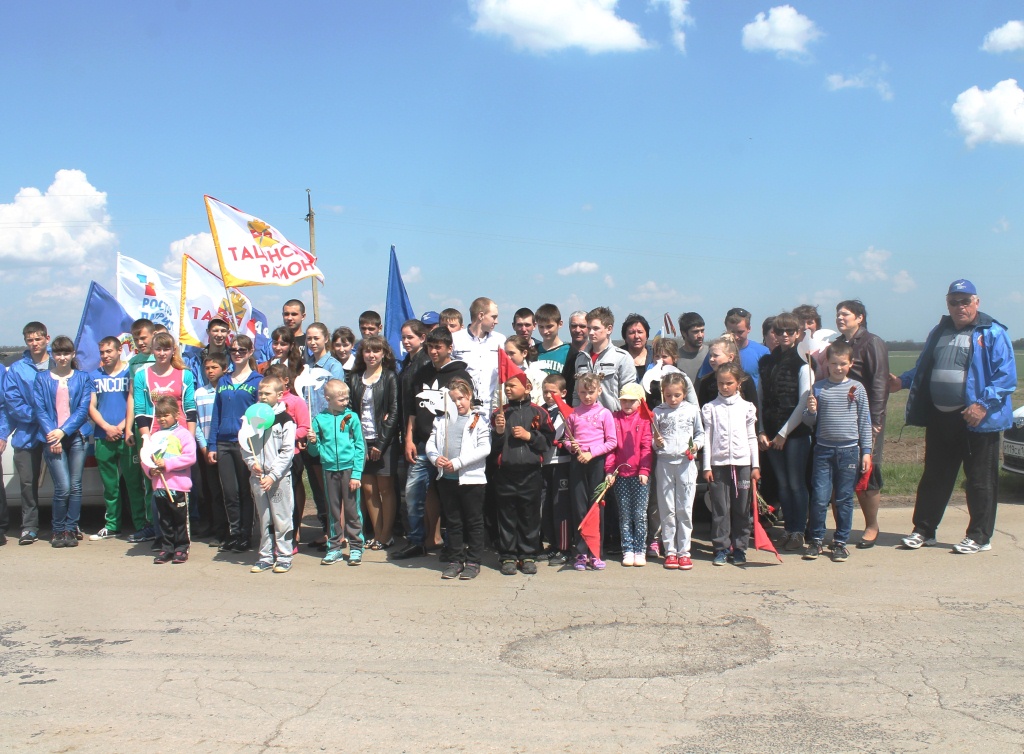 В ходе подготовки и проведения мероприятий, посвященных 77-ой годовщине Победы советского народа в Великой Отечественной войне  были проведены следующие акции и мероприятия:                                                                                                                              - Акция «Участие во Всероссийском субботнике» по благоустройству школьного двора и придворовой территории всми участниками образовательного процесса. https://kachalin.obr-tacin.ru/press-tsentr/novosti/2163-uchastie-vo-vserossijskom-subbotnike - Акция «Георгиевская ленточка»  https://kachalin.obr-tacin.ru/press-tsentr/novosti/2177-aktsiya-georgievskaya-lentochka-4 - Акция «Бессмертный полк» и торжественное мероприятие. https://kachalin.obr-tacin.ru/press-tsentr/novosti/2180-torzhestvennoe-meropriyatie-posvyashchennoe-77-j-godovshchine-pobedy-sovetskogo-naroda-v-velikoj-otechestvennoe-vojne  Вывод: всё перечисленное выше помогает взаимодействию семьи и школы, организации совместных действия для решения проблемы успешности обучения и воспитания№ТемаДата1.Эмоциональное благополучие детей в семье18.03.20222.Роль семьи и школы в воспитании ребенка20.04.2022